Patronat Honorowy – Wójt Gminy Górno – Pan Przemysław Łysak 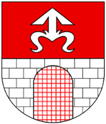 Gminny Ośrodek Kultury w GórnieREGULAMIN IMPREZY PLENEROWEJ KIERMASZ WIELKANOCNY 09.04.2022r. 1. Organizatorem Kiermaszu Wielkanocnego  jest Gminny Ośrodek Kultury w Górnie, z siedzibą: Krajno-Parcele 24b, 26-008 Górno, zwany dalej Organizatorem. 2. Kiermasz Wielkanocny odbywa się w terminie: 09.04.2022 r. w godzinach 10.00-14.00 na terenie Targu Górno, przy drodze krajowej 74, teren Małej Kadzielni.  3. Do grona wystawców mogą być przyjęte Koła Gospodyń Wiejskich, Fundacje oraz Stowarzyszenia 
z terenu powiatu Kieleckiego. 4. Podstawą do zapewnienia stoiska wystawowego jest udział w konkursie kulinarnym „Smaki Wielkanocne”, wypełnienie i dostarczenie poprawnie uzupełnionej Karty Zgłoszeniowej. (Regulamin Konkursu Kulinarnego „Smaki Wielkanocne” stanowi osobny załącznik)5. Jednemu podmiotowi przysługuje jedno stoisko wystawowe. Organizator zapewnia dostęp do prądu oraz wody.6. O przyznaniu stoiska wystawowego decyduje kolejność zgłoszeń. Ilość miejsc ograniczona.7. Podmioty mogą handlować przygotowanymi przez siebie artykułami. 8. Postawienie stoiska jest możliwe wyłącznie w miejscu wyznaczonym przez Organizatora i w zakresie przez niego wskazanym. 9. Stoiska udostępnione zostaną Wystawcom w dniu: 09.04.2022 od godz. 8.3010. Czas handlu wymagany przez Organizatora to: godz.: 10:00 – 14:00. 11. Wystawca ma prawo opuścić teren kiermaszu przez zakończeniem imprezy. 12. Organizator nie zapewnia namiotów, stołów oraz krzeseł dla wystawców. Wystawcom nieodpłatnie udostępniane są wyłącznie stoiska składające się ze stołu i dwóch ławek (po obu stronach) stale przytwierdzonych do podłoża. Ciąg stoisk wystawowych znajduje się pod dachem.13. Organizator nie ponosi odpowiedzialności za rzeczy zgubione przez uczestników wydarzenia. 14. Wystawca, korzystający z prądu, zobowiązany jest posiadać łącze elektryczne, umożliwiające bezpieczne podłączenie swoich urządzeń elektrycznych (każde stoisko posiada osobne gniazdo elektryczne).15. Organizator zastrzega sobie prawo przeprowadzenia kontroli poboru energii elektrycznej 
w przypadku awarii. 16. Wystawcy przysługuje prawo wjazdu na miejsce handlu do godziny 8.30 do 9.30 w celu rozstawienia i zaopatrzenia stoiska. 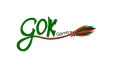 17. Wystawca zobowiązuje się do utrzymania porządku i czystości na stoisku i w jego otoczeniu.  18. Wystawca odpowiada za przestrzeganie przepisów bhp i p/poż na terenie swojego stoiska 
w trakcie trwania imprezy. Wystawca zobowiązany jest szczególnie do przestrzegania obowiązujących rygorów związanych z przeciwdziałaniem Covid. Wystawca ponosi odpowiedzialność za wszelkie zaniedbania w tym zakresie. 19. Wystawca po zakończeniu kiermaszu, zobowiązuje się do pozostawienia stoiska w należytym porządku.  20. Wystawca oświadcza, iż na własny koszt i we własnym zakresie, usunie wszelkie przedmioty i urządzenia należące do niego bądź przez niego użytkowane w trakcie Kiermaszu Wielkanocnego, najpóźniej do godz. 15:00. 21. Przedmioty i urządzenia, o których mowa w punkcie powyżej, nieusunięte w terminie uznane będą za porzucone w rozumieniu art. 180 kc i przejdą na własność Organizatora z chwilą objęcia ich 
w posiadanie. 22. Plac wyposażony jest w publiczną toaletę z dostępem do bieżącej wody. 23. Wystawcy wyrażają zgodę na audiowizualne utrwalanie przebiegu Kiermaszu i ich wizerunków, 
a także na wykorzystanie tych materiałów przez Organizatora w celach promocyjnych, informacyjnych, reklamowych.24. W dniu kiermaszu przeprowadzony zostanie konkurs na tradycyjną palmę wielkanocną. Informacje dotyczące konkursu znajdują się w osobnym regulaminie.  25. Skargi i wnioski można składać w biurze Organizatora tj. ul. Św. Floriana 4, 26-008 Górno, lub drogą mailową: gok@gorno.pl 26. Udział w Kiermaszu równoznaczny jest z akceptacją niniejszego Regulaminu.